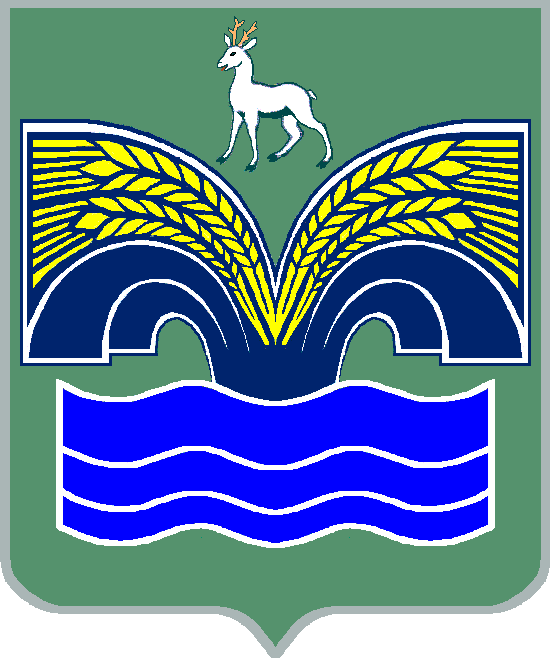 АДМИНИСТРАЦИЯГОРОДСКОГО ПОСЕЛЕНИЯ МИРНЫЙ МУНИЦИПАЛЬНОГО РАЙОНА КРАСНОЯРСКИЙСАМАРСКОЙ ОБЛАСТИ  ПОСТАНОВЛЕНИЕот 10 октября 2023 года № 139Об утверждении схемы теплоснабжения (актуализация) городского поселения Мирный муниципального района Красноярский Самарской области на период с 2024 до 2033 годаВ соответствии с пунктом 4 статьи 14, пунктами 4.2, 4.3 части 1 статьи 17 Федерального закона от 06.10.2003 № 131-ФЗ «Об общих принципах организации местного самоуправления в Российской Федерации», статьей 6 Федерального закона от 27.07.2010 № 190-ФЗ «О теплоснабжении», Постановлением Правительства РФ от 22 февраля 2012 г. N 154 "О требованиях к схемам теплоснабжения, порядку их разработки и утверждения" (с изменениями и дополнениями), Уставом городского поселения Мирный муниципального района Красноярский Самарской области, администрация городского поселения Мирный ПОСТАНОВЛЯЕТ:     1. Утвердить схему теплоснабжения (актуализация) городского поселения Мирный муниципального района Красноярский Самарской области на период с 2024 до 2033 года.     2. Опубликовать настоящее постановление в газете  и на официальном сайте администрации муниципального района Красноярский в информационно-телекоммуникационной сети «Интернет» - http://www.kryaradm.ru в подразделе «Поселения».     3. Настоящее постановление вступает в силу после его официального опубликования.Глава городского поселения Мирный муниципального района Красноярский Самарской области                            				   А.А. Мартынов